Задачи воспитания и обучения детей от 4 до 5 лет  Продолжать работу по укреплению здоровья детей, закаливанию организма и совершенствованию его функций.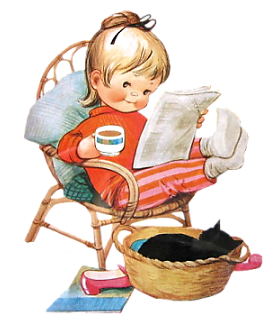 Формировать умения и навыки правильного выполнения основных движений. Приучать детей следить за осанкой во всех видах деятельности. Воспитывать культурно-гигиенические навыки.Развивать самостоятельность и творчество в двигательной активности.Развивать наблюдательность и любознательность детей, продолжая знакомить их с предметами и явлениями общественной жизни и природы. Учить выделять отдельные части и характерные признаки предметов (цвет, форма, величина), продолжать развивать умение сравнивать и группировать их по этим признакам. Формировать обобщенные представления о предметах и явлениях, умение устанавливать простейшие связи между некоторыми из них.Продолжать воспитывать любовь к родному дому, детскому саду, краю.Углублять работу по обогащению, уточнению и активизации словаря, совершенствованию звуковой культуры речи. Помогать детям активно участвовать в беседе на заданную тему, составлять рассказы из личного опыта, об игрушке, по сюжетной картине.Развивать представления о множестве - группе предметов, как совокупности, состоящей из отдельных элементов.Учить считать до 5. Формировать представления о равенстве и неравенстве на основе счета и сравнения численности предметов.Развивать представление о величине знакомых предметов и их форме.Развивать у детей интерес к различным видам игр; самостоятельности в выборе игр; побуждать к активной деятельности.Учить соблюдать в процессе игры правила поведения.Развивать в игре речь детей, обогащать словарь.Знакомить детей с профессиями близких людей, подчеркивая значимость их труда. Совершенствовать собственные трудовые умения детей.Воспитывать исполнительность, стремление доводить начатое дело до конца. умение участвовать в выполнении коллективных трудовых поручений, понимать значение результатов своего труда для других.Воспитывать скромность, доброжелательность, желание быть справедливым.Учить бережно относиться к вещам, игрушкам, книгам.Развивать у детей эстетическое восприятие окружающего, нравственно-эстетические чувства в общении с природой, в быту, играх.Формировать умение понимать содержание произведений искусства.Воспитывать интерес к различным видам художественной деятельности. Подводить детей к созданию выразительного образа в рисунке, лепке, игре-драматизации. Учить выразительно читать стихи, петь, двигаться под музыку и т. д.В ходе развлечений и праздников приобщать детей к ценностям культуры и формировать у них опыт социального взаимодействия. Консультация для родителей«Задачи воспитания и обучения детейсреднего дошкольного возраста»Детям исполнилось 4 года. Они перешли в среднюю группу детского сада. В их поведении и деятельности появился ряд новых групп, отличающих средних дошкольников от младших.Во-первых, возросли физические возможности детей: движения их стали более уверенными и разнообразными. Дошкольники испытывают острую потребность в движении. В случае неудовлетворения этой потребности – они быстро перевозбуждаются, становятся непослушными и капризными. Поэтому, в средней группе особенно важно наладить различный двигательный режим, то есть насытить жизнь разнообразными подвижными и хороводными играми, танцевальными движениями под музыку. Существует и обратная версия: увидев перевозбужденного ребенка, взрослый, зная особенность тормозных процессов детей 4-5 лет, должен переключить его внимание на более спокойное занятие. Это поможет ребенку восстановить силы и успокоиться.Во-вторых, на пятом году жизни активно проявляется стремление детей к общению со сверстниками. Если ребенок трех лет удовлетворялся обществом кукол, то средний дошкольник нуждается в контакте со сверстниками. Дети общаются по поводу игрушек, совместных игр, общих дел. Их речевые диалоги становятся более длительными и активными. С более застенчивыми детьми взрослый должен выяснить причину такой робости и помочь ребенку наладить контакт со сверстниками. В- третьих, кроме общения со сверстниками, ребенок пятого года жизни все больше тянется ко взрослому с бесконечными вопросами: «Почему?», «Зачем?», Для чего?», причем в многократной форме. Таким поведением ребенок проявляет свою познавательную активность, устанавливает простейшие связи и отношения между объектами. Взрослый же, в свою очередь, обсуждая проблему с ребенком, укрепляет доверие его к себе и уважение к старшим. В противном случае – нереализованная потребность общения со взрослыми приводит к негативным проявлениям в поведении ребенка.В-четвертых, помимо умения дошкольника общаться со взрослыми и сверстниками, в этом возрасте он также должен научиться создавать новые возможности для развития самостоятельности во всех сферах его жизни. Для этого значительное время отводится для свободных игр по выбору детей. Задача взрослого – создать возможности для вариативной игровой деятельности через предметно- игровую среду (разнообразные игрушки, предметы-заместители, зоновое размещение игрового оборудования). Вывод: заботливое отношение взрослого к детям, умение поддерживать их познавательную активность и развить самостоятельность – составляет основу правильного воспитания и полноценного развития детей среднего дошкольного возраста.Задачи обучения или чему дети должны научиться к концу среднего возраста.В речевом развитии: 1.Составлять короткие (5-6 предложений) описательные рассказы о предметах, из собственного опыта; пересказывать литературные произведения, воспроизводить текстпо иллюстрациям. 2. Овладевают произношением наиболее трудных звуков – свистящих, шипящих, Л, Р. 3. Различать гласные и согласные, твердые и мягкие звуки; определять место звука в слове; самостоятельно находить слова с заданным звуком. 4. Пользоваться предлогами и наречиями: справа, сверху от, рядом с., около, в, на и др.В математическом развитии:1. Обозначать количества числом и цифрой в пределе 5 – 10.2. Сравнивать предметы на глаз, путем наложения и приложения. Выделять несоответствия или соответствия по форме, количеству, числу, размеру и т. д.3. Знать структурные элементы геометрических фигур: сторона, угол, их количество.В художественно-творческом развитии:1. В рисовании: уметь проводить узкие и широкие полосы, кольца, точки, дуги, мазки;составлять новый цветовой тон на палитре (например, зеленый тон- из синего и желтого).2. В аппликации: резать ножницами по прямой линии, перерезать квадрат по диагонали, срезать углы у прямоугольника прямо и придавая округлую форму.3. В лепке: освоить некоторые операции: оттягивание деталей из целого куска; соединение частей, прижимая и примазывая их; украшать с помощью стеки и налепов.Обучение монологической речи.Пятый год жизни - период наивысшей речевой активности. Дети легко подхватывают начатый разговор, спешат высказаться, перебивают друг друга, часто сопровождают речью собственные действия.Родителям необходимо серьезно и уважительно относиться к любым   высказыванием детей. Малыши эмоционально реагируют на отрицательную оценку, так как не видят оснований для нее. Необходимо удовлетворять потребность детей в получении и обсуждении информации о предметах, явлениях, событиях, выходящих за пределы привычного им окружения.  У ребенка должны быть наборы картинок, открыток (животные разных стран и их детеныши, транспорт, спорт, растения сада и луга, юмористические картинки, достопримечательности родных мест); любимые книги. Выслушивая детей, уточняйтеих ответы; подсказывайте слова, более точно отражающие особенность предмета, явления, состояния, поступка; высказывать суждение.Рассказывайте детям об их интересных фактах и событиях, о том, какие смешными и беспомощными они пришли в детский сад и какими знающими, умелыми и воспитанными стали. Помогайте детям доброжелательно общаться со сверстниками, подсказывайте как порадовать приятеля, как спокойно высказать свое недовольство его поступком, как извиниться (например, за свою агрессивность и т. п.)Учите ребенка активно участвовать в беседе, понятно отвечать на вопросы и задавать их, слушать ответы других. Воспитывайте желание говорить, как взрослые, поощряйте попытки ребенка выяснить, правильно ли он ответил на заданный вопрос.Развивайте у детей интерес к окружающей жизни. Знакомьте их с трудом взрослых (повара, врача, строителя и др., с общественными зданиями (школа, аптека, супермаркет, различными видами транспорта, учите соблюдать правила поведения на улице)). Воспитывайте любовь к природе и родному краю. Учите детей правильно произносить все звуки родного языка, говорить внятно, достаточно громко, не торопясь, но без ненужных задержек. Учите связно рассказывать об увиденном или услышанном, не отвлекаясь от темы, выражая мысли законченными предложениями, правильно согласуя в них слова. С этого возраста необходимо обучать детей монологической речи, которая более сложна, чем диалогическая. Программой воспитания в детском саду предусмотрены два вида рассказов, которыми должны овладеть дети пятого года жизни: рассказ по восприятию (умение описать игрушку, одежду, посуду, растения, картину) и пересказ литературного текста. Прежде чем описывать предмет, ребенок должен внимательно его рассмотреть, выделить основные детали и качества предмета. Для этого взрослый задает ему вопрос, сам описывает предмет, а затем предлагает ребенку.Если ребенок затрудняется, надо ему подсказать, например, от лица куклы: «Расскажи про мои волосы»; «Ты забыла сказать, какое на мне платье» и т. д.                              Для того, чтобы ребенок мог описать сюжетную картинку, необходимо тоже ее рассмотреть, обогащая словарь ребенка. Задайте ему вопросы, что он видит на картинке, какая собака или кошка, что делают дети и т. д. Образец-рассказ взрослого может состоять из 7 – 10 предложений, среди которых должны быть фразы, содержащие прямую речь, восклицание, вопрос. Подобные обороты речи ребенок перенесет в собственный рассказ.Учите детей пересказывать короткие рассказы и хорошо знакомые сказки:«Курочка Ряба», «Козлята и волк», Репка». Необходимо прочитать произведение, побеседовать по прочитанному, что позволит ребенку запомнить последовательность изложения событий, активизировать словарь. Особое место в беседе по прочитанному занимает работа над выразительностью речи. Ребенок должен осознать, почему ту или иную фразу, отрывок следует передавать с вопросительной или восклицательной интонацией, «ласковым» или, наоборот, «грустным» голосом. А осознав, тут же поучится выразительно рассказывать. После беседы сказать ребенку, что прочитаю еще раз, а ты слушай внимательно, потом будешь сам пересказывать. Если ребенок затрудняется в пересказе, подскажите ему. Ничего страшного, если пересказывая, ребенок заменяет слова, встречающиеся в тексте, синонимами, удачно вставляет, добавляет что-то свое. Поощряйте усилия ребенка, оказывайте поддержку и своевременную помощь при встретившихся трудностях, положительно оценивайте достигнутые результаты.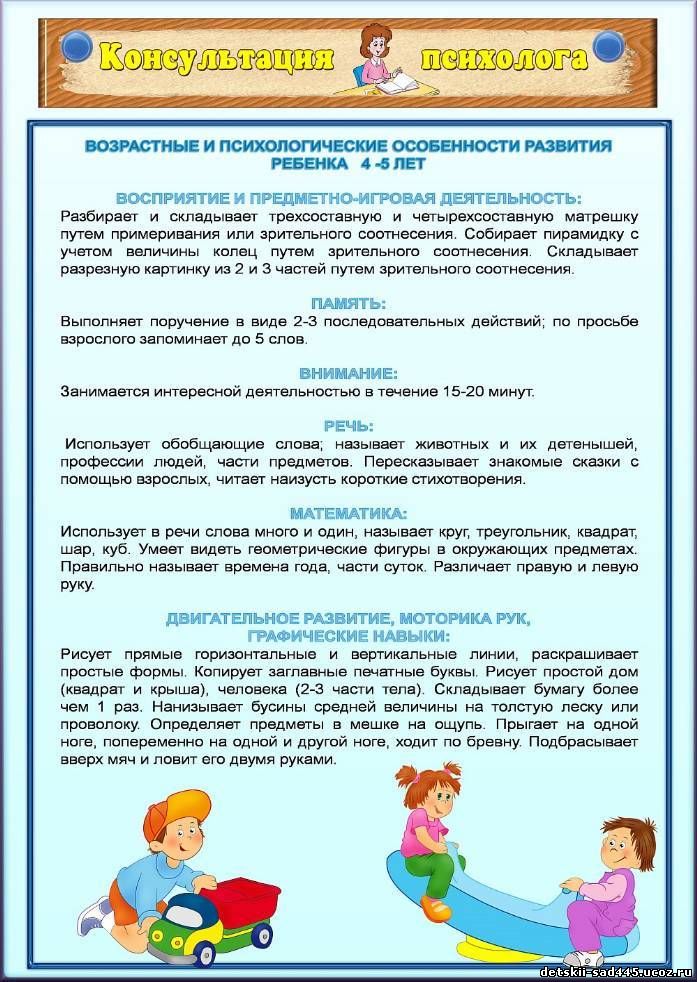 